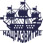 *ШИФР Обязательные для заполнения поля отмечены звездочкой - *1. КОНТАКТЫ                                                                                                                      *Фамилия, имя и отчество контактного лица (полностью)		*Электронный адрес (проверьте правильность)		Телефон		*Пол2. *Направление (отметьте научное направление Вашего исследования)2. *Направление (отметьте научное направление Вашего исследования)*Название материала (С большой буквы, строчными (НЕ заглавными) буквами, точку в конце не ставить	Каждая страница - 90 руб., минимальный объем - 10 страниц.*Кол-во страниц, (интервал – 1,5 шрифт 14, Times New Roman)3. ОБ АВТОРАХ. Порядок авторов, как в публикации. В этом порядке авторы располагаются в свидетельствах, оглавлении и др.                                       Фамилия, имя, отчество (полностью)                                Требуется*Автор 1     Автор 2      Автор 3      Автор 4      Автор 5    (диплом персональный, степень по решению оргкомитета, стоимость – 200 руб.)Если требуется БЛАГОДАРНОСТЬ руководителю (если нужен диплом, то вписать не зависимо от того, является ли руководитель соавтором)3. ОБ АВТОРАХ. Порядок авторов, как в публикации. В этом порядке авторы располагаются в свидетельствах, оглавлении и др.                                       Фамилия, имя, отчество (полностью)                                Требуется*Автор 1     Автор 2      Автор 3      Автор 4      Автор 5    (диплом персональный, степень по решению оргкомитета, стоимость – 200 руб.)Если требуется БЛАГОДАРНОСТЬ руководителю (если нужен диплом, то вписать не зависимо от того, является ли руководитель соавтором)4.УСЛУГИ 50 руб. 750 руб. 750 руб.Куда: (заполняется при заказе печатного сборника)Кому: Анкету отправьте по адресу info@natsrazvitie.ruПриложите статью и копию чека об оплате. Если требуется расчет стоимости, то направьте только анкету со статьей и сделайте отметку нижеФамилия, имя, отчество научного руководителя